2026 Guadeloupe Holidays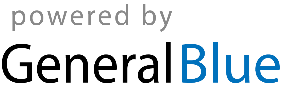 2026 - Guadeloupe Calendar2026 - Guadeloupe Calendar2026 - Guadeloupe Calendar2026 - Guadeloupe Calendar2026 - Guadeloupe Calendar2026 - Guadeloupe Calendar2026 - Guadeloupe Calendar2026 - Guadeloupe Calendar2026 - Guadeloupe Calendar2026 - Guadeloupe Calendar2026 - Guadeloupe Calendar2026 - Guadeloupe Calendar2026 - Guadeloupe Calendar2026 - Guadeloupe Calendar2026 - Guadeloupe Calendar2026 - Guadeloupe Calendar2026 - Guadeloupe Calendar2026 - Guadeloupe Calendar2026 - Guadeloupe Calendar2026 - Guadeloupe Calendar2026 - Guadeloupe Calendar2026 - Guadeloupe Calendar2026 - Guadeloupe CalendarJanuaryJanuaryJanuaryJanuaryJanuaryJanuaryJanuaryFebruaryFebruaryFebruaryFebruaryFebruaryFebruaryFebruaryMarchMarchMarchMarchMarchMarchMarchSuMoTuWeThFrSaSuMoTuWeThFrSaSuMoTuWeThFrSa123123456712345674567891089101112131489101112131411121314151617151617181920211516171819202118192021222324222324252627282223242526272825262728293031293031AprilAprilAprilAprilAprilAprilAprilMayMayMayMayMayMayMayJuneJuneJuneJuneJuneJuneJuneSuMoTuWeThFrSaSuMoTuWeThFrSaSuMoTuWeThFrSa12341212345656789101134567897891011121312131415161718101112131415161415161718192019202122232425171819202122232122232425262726272829302425262728293028293031JulyJulyJulyJulyJulyJulyJulyAugustAugustAugustAugustAugustAugustAugustSeptemberSeptemberSeptemberSeptemberSeptemberSeptemberSeptemberSuMoTuWeThFrSaSuMoTuWeThFrSaSuMoTuWeThFrSa1234112345567891011234567867891011121213141516171891011121314151314151617181919202122232425161718192021222021222324252626272829303123242526272829272829303031OctoberOctoberOctoberOctoberOctoberOctoberOctoberNovemberNovemberNovemberNovemberNovemberNovemberNovemberDecemberDecemberDecemberDecemberDecemberDecemberDecemberSuMoTuWeThFrSaSuMoTuWeThFrSaSuMoTuWeThFrSa1231234567123454567891089101112131467891011121112131415161715161718192021131415161718191819202122232422232425262728202122232425262526272829303129302728293031Jan 1	New Year’s DayApr 3	Good FridayApr 6	Easter MondayMay 1	Labour DayMay 8	Victory DayMay 14	Ascension DayMay 25	Whit MondayMay 27	Abolition of SlaveryMay 31	Mother’s DayJul 14	Bastille DayJul 21	Victor Shoelcher DayAug 15	AssumptionNov 1	All Saints’ DayNov 11	Armistice DayDec 25	Christmas Day